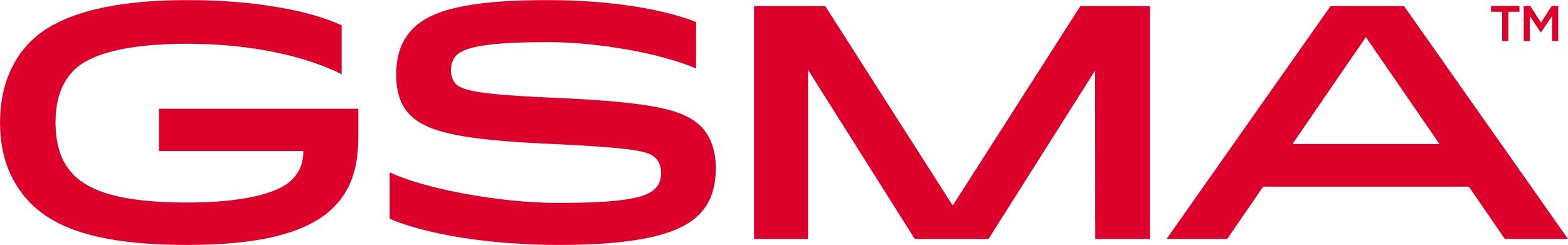 Version This is a  of the GSMASecurity Classification: Access to and distribution of this document is restricted to the persons permitted by the security classification. This document is subject to copyright protection. This document is to be used only for the purposes for which it has been supplied and information contained in it must not be disclosed or in any other way made available, in whole or in part, to persons other than those permitted under the security classification without the prior written approval of the Association. Copyright NoticeCopyright © 2023 GSM AssociationDisclaimerThe GSM Association (“Association”) makes no representation, warranty or undertaking (express or implied) with respect to and does not accept any responsibility for, and hereby disclaims liability for the accuracy or completeness or timeliness of the information contained in this document. The information contained in this document may be subject to change without prior notice.Compliance NoticeThe information contain herein is in full compliance with the GSM Association’s antitrust compliance policy.This Permanent Reference Document is classified by GSMA as an Industry Specification, as such it has been developed and is maintained by GSMA in accordance with the provisions set out in GSMA AA.35 - Procedures for Industry Specifications.Table of Contents1	Introduction	41.1	Overview	41.2	Scope	41.3	Definition of Terms	41.4	Document Cross-References	52	Manufacturer Registration Application Form	52.1	Company Details	52.2	Main Contacts Details (This should be a director or a senior manager of the company)	72.3	Second Contacts Details (This may be agent working for the registered company or may be the person tasked with requesting the TAC)	72.4	Completion of the Registration Form	72.4.1	Additional Explanations of the registration form (If required)	82.5	What happens next	83	TAC Request Form	83.1	Character Encoding	83.2	Rules for the creation of the “Model Name”, and “Marketing Name” fields	83.2.1	Mandatory Syntax Checks	83.2.2	Whitespace	93.2.3	Forbidden Symbols	93.2.4	Length of Name	93.2.5	Forbidden Strings	93.3	Naming Consistency Check	93.4	Details of the device the TAC will be used for.	103.5	GSMA Reporting Body use only (for information only)	353.6	Supported Frequency Band Confirmation	353.7	Completion of the TAC Form	353.7.1	Additional Explanations of the TAC form (If required)	363.8	What happens next	36Annex A	Document Management	2A.1	Document History	2IntroductionOverviewThis document provides information to help Manufacturers with the completion and submission of the different application forms used within the GSMA IMEI Database that are defined and described in detail in this document. Within this document references made to the “Manufacturer” also apply to the “Brand Owner”. Due to regulatory requirements in some countries, the GSMA requires that the Brand Owner selling the device should be identical to the company requesting and owning the TAC. This will help to avoid problems with regional regulators and customs agencies.ScopeThis document is restricted to the forms used within the GSMA IMEI database, these are: the Manufacturer Registration Application form the TAC Request form.All forms MUST be completed in English.Full details of the IMEI Allocation and Approval Process are available in PRD TS.06 and it is strongly recommended that TS.06 is completely read before registering a company and applying for TAC.Definition of TermsDocument Cross-ReferencesManufacturer Registration Application FormWhen a Manufacturer / Brand owner requires a TAC it must first register its company and contact details in the Database.The following table shows the different fields that are required to be completed by a Manufacturer / Brand Owner when it registers its company in the GSMA IMEI Database.Most of the requested information is Mandatory (M) however a few fields are Optional (O). Completion of the Optional fields will help with the verification of the manufacturer registration.Company DetailsMain Contacts Details (This should be a director or a senior manager of the company)Second Contacts Details (This may be agent working for the registered company or may be the person tasked with requesting the TAC)Completion of the Registration FormAdditional Explanations of the registration form (If required)Text to be added if/as required.What happens nextNotification of the completed application form is automatically sent to the RB. The RB will verify the details that have been provided. If more information is needed the RB will contact the applicant.When the form has been verified the applicant will be sent an email with its login details (manufacturer I.D. and password). This process is normally be completed by the RB within 2 working days.The applicant can now login to the IMEI database, using these details, and request a TAC. See TS.06 for the full process details.TAC Request FormThe TAC request form should be completed providing full details of the device that the TAC is to be used for, additional information like a technical specification may be requested by the RB before the TAC is allocated.Most of the requested information is Mandatory (M) however a few fields are Optional (O). Completion of the Optional fields will help with the verification of the device for which the TAC is being requested.Character EncodingAll fields in the database are stored in ASCII encoding and only printable ASCII characters (character codes 32 – 126) are permitted, subject to any further limitations/exclusions below.Rules for the creation of the “Model Name”, and “Marketing Name” fieldsIn order to improve the data with the IMEI Database the following rules are implemented with the database. These rules must be followed by all users of the IMEI Database when completing the TAC Request forms.Mandatory Syntax ChecksThe IMEI Database will check for syntax errors in new entries, this will be applied to all new entries or updates to existing entries.WhitespaceNo entry SHALL contain leading or trailing spacesNo entry SHALL contain 2 (or more) consecutive spacesForbidden SymbolsNo entry SHALL contain any of the following symbols:The following is a list of symbols that can be used as a single entry which is then followed by a letter Aa to Zz, or number 0 to 9. Two or more consecutive symbols as listed below are not allowed. Combinations of symbols from the list below are also not allowed.No entry SHALL end with any of the following symbols:No entry SHALL start with any of the following symbols:Length of NameNames must be between 1 and 50 characters long.Forbidden StringsTBC, tbc, TBA, and tba are forbidden on their own, within single or double quotationsNot allowedNaming Consistency CheckWhen a new Model Name is added to the TAC Request Form that is similar to an existing name in the database, the database will offer the user a list of names that they have already used that match or are similar to the name they are entering.The user can select one of the names from the list or confirm that they want to proceed with the name they have entered.Details of the device the TAC will be used for.GSMA Reporting Body use only (for information only)Supported Frequency Band ConfirmationWhen the TAC application form has been completed, the applicant must confirm that the frequency bands information is correct.The following list is automatically checked by the TAC Database depending on the information that has been completed within the Frequency Band Profile Sheet and must be confirmed by the applicant as being correct.Frequency Bands supported by this device:2G GSM &/or 3G WCDMA - Yes / No4G LTE – Yes / No4G Carrier Aggregation (CA) – Yes / No5G New Radio (NR) Standalone – Yes / No5G Dual Connectivity (DC) – Yes / NoLPWAN – Yes / NoIf the information is not correct the applicant will be directed back to the Frequency Band Profile Sheet to make corrections.Completion of the TAC FormAdditional Explanations of the TAC form (If required)Text to be added if/as required.What happens nextNotification of the completed TAC request form is automatically sent to the RB. The RB will verify the details that have been provided. If more information is needed the RB will contact the applicant.When the form has been verified, the applicant will be sent an email with the TAC number(s) on a certificate along with the device details that the TAC has been allocated for.See TS.06 for the full process details.Document ManagementDocument HistoryIt is our intention to provide a quality product for your use. If you find any errors or omissions, please contact us with your comments. You may notify us at prd@gsma.comYour comments or suggestions & questions are always welcome.Term 	DescriptionADPAutomatic Processing of DataEquipment primarily used to automatically process received input to generate output but may also support voice communication for unplanned events.  Includes Point of Sale (PoS) device used in association with a payment identity token owned by a customer (e.g. credit / debit card, NFC-enabled phone, biometric asset, etc.) to authorise a payment transaction via a 3GPP Mobile Network.Any kind of Asset Scanner device (e.g. handheld device used in a warehouse or shop to scan items) and is connected to a 3GPP Mobile Network.Brand Owner - BOBrand Owners are Private Labels that neither design nor manufacture any products. These companies generally select and acquire existing products from Original Design Manufacturers (ODMs) who offer their off-the-shelf portfolio to their customers. Brand Owners / Private Labels sometimes also work through IDHs for their design requirements and Electronic Manufacturing Services (EMS’s) for contract manufacturing. These companies market the procured products under their own brand names to the consumersElectronic Manufacturing Services  - EMSCompanies that provide manufacturing services to other companies including Original Equipment Manufacturers (OEMs) and Independent Design Houses (IDH’s). EMS do not sell or market any product under their own brandeUICCA removable or non-removable UICC which enables the remote and/or local management of Profiles in a secure way (As defined in SGP.21 & SGP.22)IMEIInternational Mobile Equipment IdentityIndependent Design House - IDHCompanies that have independent in-house design expertise and produce custom / reference designs for other companies including ODM’s, OEM’s, and EMS’s but do not provide any manufacturing services to their customers neither do they sell or market any products under their own brand.Original Design Manufacturer - ODMCompanies that design and manufacture products that are sold by other companies under their own brand names. The ODM’s do not sell or market their products directly to the consumersOriginal Equipment Manufacturer - OEMCompany that designs, manufacture, sell, and market products under their own brand name. Some OEM’s only design their products while the manufacturing is outsourced to contract manufacturers, generally referred to EMS / ECM (Electronic Manufacturing Services / Electronic Contract Manufacturing).PoSPoint of SalePRDPermanent Reference DocumentRBReporting Body – these are the organisations that process the manufacturer / brand owner registration form and allocate the TAC (These are NOT automatic processes)TACType Allocation CodeUICCAs defined in ETSI TR 102 216RefDocument
NumberTitle[1]GSMA PRD TS.06IMEI Allocation and Approval Process[2]3GPP TS.36.101Evolved Universal Terrestrial Radio Access (E-UTRA); User Equipment (UE) radio transmission and reception[3]3GPP TS 38.101NR: User Equipment radio transmission and receptionM / ORequested InformationExample of Completed Information NotesMCompany Name (Text Box)ABC Mobile PhonesOnly one company name is allowed per registration form.MThe Registered Head Office Address (Text Box)55 High Street LondonMCountry where the Head Office is located(drop-down list)United KingdomSelect the country where your head office is located from the drop-down list.MOffice Phone Number (Text Box)+44 1234 567 890To be completed in an international format. This should be the head office main switch board phone number.MCompany Registration Number (Text Box)ABCD1234This is a number obtained from your local authority when the company was first registered.A copy of this registration certificate will be requested by the RB.OCompany Website (Text Box)www.ABCM.co.ukOISO 9000 Certificate Allocation Body (Text Box)The organisation issuing your ISO9000 certificateOISO 9000 Certificate Number(Text Box)MDo you manufacturer and sell devices under your own brand name?YesMDo you manufacturer and sell devices under your own brand name?NoMDo you manufacturer devices which are sold under other companies brand names?YesMDo you manufacturer devices which are sold under other companies brand names?NoMDo you sell device under your brand name, which are made by other manufacturers?YesMDo you sell device under your brand name, which are made by other manufacturers?NoMCompany Registered Brand Name (Text Box)ABCMCompany Registered Brand Name certificate numberA copy of the brand registration certificate must be sent to the RB when requested.MMy company is a GSMA MemberYesThe GSMA offers a 10% discount to GSMA members.Eligibility will be confirmed by the RB.MMy company is a GSMA MemberNoThe GSMA offers a 10% discount to GSMA members.Eligibility will be confirmed by the RB.MAre you aware of GSMA IMEI Allocation and Approval Process TS.06YesMAre you aware of GSMA IMEI Allocation and Approval Process TS.06NoM / ORequested InformationExample of Completed Information NotesMName (Title, First Name & Family Name( text boxes)Mr Fred FlintstoneThis person will be contacted to approve any changes to the second contacts details.MJob Title (Text Box)DirectorMMobile Phone Number+44 1234 567 890To be completed in an international format. This should be the main contact’s own phone number.MEmail (Text Box)fflintstone@ABC.comOComments (Text Box)I will be importing devices from China and I need to give the manufacturer my TACM / ORequested InformationExample of Completed Information NotesMName (Title, First Name & Surname text boxes)Mr Fred FlintstoneMJob Title (Text Box)DirectorMMobile Phone Number+44 1234 567 890To be completed in an international format. This should be the contact’s own phone number.MEmail (Text Box)fflintstone@ABC.comOComments (Text Box)I will be importing devices from China and I need to give the manufacturer my TACM / ORequested InformationExample of Completed Information NotesMI accept, the Terms & Conditions on behalf of the company I work for (Check box)YesYes must be selected to proceed with the registrationMI accept, the Terms & Conditions on behalf of the company I work for (Check box)NoAfter confirmation, the application form will be terminated.MSubmit, Reset & Back (Buttons)SubmitThis will send a notification to the RB that the registration application has been made.MSubmit, Reset & Back (Buttons)ResetThis will clear all of the information and it will need to be entered again.MSubmit, Reset & Back (Buttons)BackThis will take the applicant back to the previous page and the completed data will be cleared.`¬¦£$€%^&*@~#<>?=|()+-_,.;:‘’[]{}/\‘’(‘[{/\)’]}/\TBATBDtbaTBCtbc“TBA”‘TBA’M / ORequested InformationRequested InformationExample of Completed Information NotesMApplicant Name Applicant Name Mr Fred FlintstoneMApplicant Email AddressApplicant Email Addressfflintstone@ABC.comMBrand Name (Pick list)Brand Name (Pick list)ABCMAre you the OEM?YesMAre you the OEM?NoMr B RubbelBeadrock ManufacturingShenzhen PRCb.rubbel@gmail.comIf No then the details of the manufacturer (ODM)  or design house (IDH) MUST be completed on TAC application form (Company Name, Address, Contact name, Contact email)MEquipment Type(drop-down list) Equipment Type(drop-down list) Mobile Phone/Feature phoneFor details of these different equipment types see TS.06MEquipment Type(drop-down list) Equipment Type(drop-down list) SmartphoneFor details of these different equipment types see TS.06MEquipment Type(drop-down list) Equipment Type(drop-down list) TabletFor details of these different equipment types see TS.06MEquipment Type(drop-down list) Equipment Type(drop-down list) IoT DeviceNote: When an IoT Device is selected on the TAC Application form, support for Cat-NB1 and Cat-M1 will automatically be selected. If the IoT Device does not support Cat-NB1 and / or Cat-M1 then these will need to be deselected by the applicant.MEquipment Type(drop-down list) Equipment Type(drop-down list) WearableMEquipment Type(drop-down list) Equipment Type(drop-down list) DongleMEquipment Type(drop-down list) Equipment Type(drop-down list) ModemThe following note is to be added to the TAC Certificate for “Modem”:“The quantity of UICC / eUICC / IMEI listed on this TAC Certificate shows the maximum quantity supported by this Modem. The end product using this Modem may not have used all of the UICC / eUICC / IMEI which are supported by the Modem.”MEquipment Type(drop-down list) Equipment Type(drop-down list) WLAN RouterMEquipment Type(drop-down list) Equipment Type(drop-down list) Device for the Automatic Processing of Data (APD)Including Point of Sale (PoS) deviceMModel Name (Text Box)Model Name (Text Box)Rock MobileSee section 3.1 and 3.2MMarketing Name (Text Box)Marketing Name (Text Box)Hard Rock, Rock StarThis is the name that will be used for the sale of the device.More than one Marketing Name can be added with a comma between each name, max 3. Marketing/sales material and/or technical specifications are to be provided to the RB when requested to show these models are exactly the same.See section 3.1 and 3.2MQuantity of TAC Required (drop-down list)Quantity of TAC Required (drop-down list)1In normal circumstances 1 TAC (1,000,000 IMEI) is all that is required. However for production quantities in excess of 1,000,000 of the same device additional TAC can be requested.2In normal circumstances 1 TAC (1,000,000 IMEI) is all that is required. However for production quantities in excess of 1,000,000 of the same device additional TAC can be requested.3In normal circumstances 1 TAC (1,000,000 IMEI) is all that is required. However for production quantities in excess of 1,000,000 of the same device additional TAC can be requested.4In normal circumstances 1 TAC (1,000,000 IMEI) is all that is required. However for production quantities in excess of 1,000,000 of the same device additional TAC can be requested.5In normal circumstances 1 TAC (1,000,000 IMEI) is all that is required. However for production quantities in excess of 1,000,000 of the same device additional TAC can be requested.ODevice Certification BodiesDevice Certification BodiesCE, FCC, IC, GCF, PTCRB, CCC, Anatel, etc.This should be a list of ALL the different organisations that the device will be approved by. These should be listed with a comma between each organisation.MOperating System/Platform Supported (drop-down list)Operating System/Platform Supported (drop-down list)Android“None” is automatically selected when the device type “Dongle”, “Modem” or “WLAN Router” is selected. No manual selection is allowed. For more details see TS.06 section 8.0If the OS that you are using, is not listed, please contact the GSMA IMEI Database Helpdesk and they will review if it can be added.imeihelpdesk@gsma.comMOperating System/Platform Supported (drop-down list)Operating System/Platform Supported (drop-down list)Android Wear“None” is automatically selected when the device type “Dongle”, “Modem” or “WLAN Router” is selected. No manual selection is allowed. For more details see TS.06 section 8.0If the OS that you are using, is not listed, please contact the GSMA IMEI Database Helpdesk and they will review if it can be added.imeihelpdesk@gsma.comMOperating System/Platform Supported (drop-down list)Operating System/Platform Supported (drop-down list)Bada“None” is automatically selected when the device type “Dongle”, “Modem” or “WLAN Router” is selected. No manual selection is allowed. For more details see TS.06 section 8.0If the OS that you are using, is not listed, please contact the GSMA IMEI Database Helpdesk and they will review if it can be added.imeihelpdesk@gsma.comMOperating System/Platform Supported (drop-down list)Operating System/Platform Supported (drop-down list)BlackBerry“None” is automatically selected when the device type “Dongle”, “Modem” or “WLAN Router” is selected. No manual selection is allowed. For more details see TS.06 section 8.0If the OS that you are using, is not listed, please contact the GSMA IMEI Database Helpdesk and they will review if it can be added.imeihelpdesk@gsma.comMOperating System/Platform Supported (drop-down list)Operating System/Platform Supported (drop-down list)CyanogenMod“None” is automatically selected when the device type “Dongle”, “Modem” or “WLAN Router” is selected. No manual selection is allowed. For more details see TS.06 section 8.0If the OS that you are using, is not listed, please contact the GSMA IMEI Database Helpdesk and they will review if it can be added.imeihelpdesk@gsma.comMOperating System/Platform Supported (drop-down list)Operating System/Platform Supported (drop-down list)Firefox“None” is automatically selected when the device type “Dongle”, “Modem” or “WLAN Router” is selected. No manual selection is allowed. For more details see TS.06 section 8.0If the OS that you are using, is not listed, please contact the GSMA IMEI Database Helpdesk and they will review if it can be added.imeihelpdesk@gsma.comMOperating System/Platform Supported (drop-down list)Operating System/Platform Supported (drop-down list)iOS“None” is automatically selected when the device type “Dongle”, “Modem” or “WLAN Router” is selected. No manual selection is allowed. For more details see TS.06 section 8.0If the OS that you are using, is not listed, please contact the GSMA IMEI Database Helpdesk and they will review if it can be added.imeihelpdesk@gsma.comMOperating System/Platform Supported (drop-down list)Operating System/Platform Supported (drop-down list)KaiOS“None” is automatically selected when the device type “Dongle”, “Modem” or “WLAN Router” is selected. No manual selection is allowed. For more details see TS.06 section 8.0If the OS that you are using, is not listed, please contact the GSMA IMEI Database Helpdesk and they will review if it can be added.imeihelpdesk@gsma.comMOperating System/Platform Supported (drop-down list)Operating System/Platform Supported (drop-down list)Linux“None” is automatically selected when the device type “Dongle”, “Modem” or “WLAN Router” is selected. No manual selection is allowed. For more details see TS.06 section 8.0If the OS that you are using, is not listed, please contact the GSMA IMEI Database Helpdesk and they will review if it can be added.imeihelpdesk@gsma.comMOperating System/Platform Supported (drop-down list)Operating System/Platform Supported (drop-down list)MAC OS“None” is automatically selected when the device type “Dongle”, “Modem” or “WLAN Router” is selected. No manual selection is allowed. For more details see TS.06 section 8.0If the OS that you are using, is not listed, please contact the GSMA IMEI Database Helpdesk and they will review if it can be added.imeihelpdesk@gsma.comMOperating System/Platform Supported (drop-down list)Operating System/Platform Supported (drop-down list)Nucleus“None” is automatically selected when the device type “Dongle”, “Modem” or “WLAN Router” is selected. No manual selection is allowed. For more details see TS.06 section 8.0If the OS that you are using, is not listed, please contact the GSMA IMEI Database Helpdesk and they will review if it can be added.imeihelpdesk@gsma.comMOperating System/Platform Supported (drop-down list)Operating System/Platform Supported (drop-down list)Proprietary OS“None” is automatically selected when the device type “Dongle”, “Modem” or “WLAN Router” is selected. No manual selection is allowed. For more details see TS.06 section 8.0If the OS that you are using, is not listed, please contact the GSMA IMEI Database Helpdesk and they will review if it can be added.imeihelpdesk@gsma.comMOperating System/Platform Supported (drop-down list)Operating System/Platform Supported (drop-down list)Phoenix“None” is automatically selected when the device type “Dongle”, “Modem” or “WLAN Router” is selected. No manual selection is allowed. For more details see TS.06 section 8.0If the OS that you are using, is not listed, please contact the GSMA IMEI Database Helpdesk and they will review if it can be added.imeihelpdesk@gsma.comMOperating System/Platform Supported (drop-down list)Operating System/Platform Supported (drop-down list)RTOS“None” is automatically selected when the device type “Dongle”, “Modem” or “WLAN Router” is selected. No manual selection is allowed. For more details see TS.06 section 8.0If the OS that you are using, is not listed, please contact the GSMA IMEI Database Helpdesk and they will review if it can be added.imeihelpdesk@gsma.comMOperating System/Platform Supported (drop-down list)Operating System/Platform Supported (drop-down list)S30“None” is automatically selected when the device type “Dongle”, “Modem” or “WLAN Router” is selected. No manual selection is allowed. For more details see TS.06 section 8.0If the OS that you are using, is not listed, please contact the GSMA IMEI Database Helpdesk and they will review if it can be added.imeihelpdesk@gsma.comMOperating System/Platform Supported (drop-down list)Operating System/Platform Supported (drop-down list)Sailfish“None” is automatically selected when the device type “Dongle”, “Modem” or “WLAN Router” is selected. No manual selection is allowed. For more details see TS.06 section 8.0If the OS that you are using, is not listed, please contact the GSMA IMEI Database Helpdesk and they will review if it can be added.imeihelpdesk@gsma.comMOperating System/Platform Supported (drop-down list)Operating System/Platform Supported (drop-down list)Symbian“None” is automatically selected when the device type “Dongle”, “Modem” or “WLAN Router” is selected. No manual selection is allowed. For more details see TS.06 section 8.0If the OS that you are using, is not listed, please contact the GSMA IMEI Database Helpdesk and they will review if it can be added.imeihelpdesk@gsma.comMOperating System/Platform Supported (drop-down list)Operating System/Platform Supported (drop-down list)ThreadX“None” is automatically selected when the device type “Dongle”, “Modem” or “WLAN Router” is selected. No manual selection is allowed. For more details see TS.06 section 8.0If the OS that you are using, is not listed, please contact the GSMA IMEI Database Helpdesk and they will review if it can be added.imeihelpdesk@gsma.comMOperating System/Platform Supported (drop-down list)Operating System/Platform Supported (drop-down list)TIZEN“None” is automatically selected when the device type “Dongle”, “Modem” or “WLAN Router” is selected. No manual selection is allowed. For more details see TS.06 section 8.0If the OS that you are using, is not listed, please contact the GSMA IMEI Database Helpdesk and they will review if it can be added.imeihelpdesk@gsma.comMOperating System/Platform Supported (drop-down list)Operating System/Platform Supported (drop-down list)UBUNTU“None” is automatically selected when the device type “Dongle”, “Modem” or “WLAN Router” is selected. No manual selection is allowed. For more details see TS.06 section 8.0If the OS that you are using, is not listed, please contact the GSMA IMEI Database Helpdesk and they will review if it can be added.imeihelpdesk@gsma.comMOperating System/Platform Supported (drop-down list)Operating System/Platform Supported (drop-down list)Windows“None” is automatically selected when the device type “Dongle”, “Modem” or “WLAN Router” is selected. No manual selection is allowed. For more details see TS.06 section 8.0If the OS that you are using, is not listed, please contact the GSMA IMEI Database Helpdesk and they will review if it can be added.imeihelpdesk@gsma.comMOperating System/Platform Supported (drop-down list)Operating System/Platform Supported (drop-down list)Windows Phone“None” is automatically selected when the device type “Dongle”, “Modem” or “WLAN Router” is selected. No manual selection is allowed. For more details see TS.06 section 8.0If the OS that you are using, is not listed, please contact the GSMA IMEI Database Helpdesk and they will review if it can be added.imeihelpdesk@gsma.comMOperating System/Platform Supported (drop-down list)Operating System/Platform Supported (drop-down list)YunOS (Aliyun)“None” is automatically selected when the device type “Dongle”, “Modem” or “WLAN Router” is selected. No manual selection is allowed. For more details see TS.06 section 8.0If the OS that you are using, is not listed, please contact the GSMA IMEI Database Helpdesk and they will review if it can be added.imeihelpdesk@gsma.comMOperating System/Platform Supported (drop-down list)Operating System/Platform Supported (drop-down list)None (Automatic selection ONLY)“None” is automatically selected when the device type “Dongle”, “Modem” or “WLAN Router” is selected. No manual selection is allowed. For more details see TS.06 section 8.0If the OS that you are using, is not listed, please contact the GSMA IMEI Database Helpdesk and they will review if it can be added.imeihelpdesk@gsma.comMOperating System/Platform Supported (drop-down list)Operating System/Platform Supported (drop-down list)“None” is automatically selected when the device type “Dongle”, “Modem” or “WLAN Router” is selected. No manual selection is allowed. For more details see TS.06 section 8.0If the OS that you are using, is not listed, please contact the GSMA IMEI Database Helpdesk and they will review if it can be added.imeihelpdesk@gsma.comOther Radio Interfaces SupportedOther Radio Interfaces SupportedOther Radio Interfaces SupportedOther Radio Interfaces SupportedOther Radio Interfaces SupportedMRadio InterfacesRadio InterfacesCDMAMRadio InterfacesRadio Interfaces3GPP2MRadio InterfacesRadio InterfacesNoneMRadio InterfacesRadio InterfacesNTNNon-Terrestrial Networks (Device-to-Satellite)Low Power Wide Area Network support.All of the LPWAN frequency band information must be completed in the Band Profile before completing a TAC Application formFor more information see the training module No 4 on the TAC Database home page here:https://imeidb.gsma.comLow Power Wide Area Network support.All of the LPWAN frequency band information must be completed in the Band Profile before completing a TAC Application formFor more information see the training module No 4 on the TAC Database home page here:https://imeidb.gsma.comLow Power Wide Area Network support.All of the LPWAN frequency band information must be completed in the Band Profile before completing a TAC Application formFor more information see the training module No 4 on the TAC Database home page here:https://imeidb.gsma.comLow Power Wide Area Network support.All of the LPWAN frequency band information must be completed in the Band Profile before completing a TAC Application formFor more information see the training module No 4 on the TAC Database home page here:https://imeidb.gsma.comLow Power Wide Area Network support.All of the LPWAN frequency band information must be completed in the Band Profile before completing a TAC Application formFor more information see the training module No 4 on the TAC Database home page here:https://imeidb.gsma.comMDoes your device support EC-GSM-IoT?Does your device support EC-GSM-IoT?Yes / No?MDoes your device support Cat-NB1?Does your device support Cat-NB1?Yes / No?If “Yes” then select the Cat-NB LTE bands supported below.At least one FDD band MUST be selected. TDD Bands are optionalMDoes your device support Cat-NB2?Does your device support Cat-NB2?Yes / No?If ‘Yes’ then Cat-NB1 is automatically ticked as well.If “Yes” then select the Cat-NB LTE bands supported below.At least one FDD band MUST be selected. TDD Bands are optionalODoes your Cat-NB device support multicast.Does your Cat-NB device support multicast.Yes / No?Must be completed if Cat-NB1 or Cat-NB2 is ticked.OCat-NB E-UTRA (LTE) FDDCat-NB E-UTRA (LTE) FDD1These bands are applicable to Cat-NB1 and Cat-NB2.If Cat-NB2 is selected, which implicitly selects Cat-NB1 the same selected bands from this list are applicable to BOTH Cat-NB1 and Cat-NB223456789101112131415161718192021222324252627282930313265666768697071727374757685OCat-NB E-UTRA (LTE) TDDCat-NB E-UTRA (LTE) TDD33These bands are applicable to Cat-NB1 and Cat-NB2.If Cat-NB2 is selected, which implicitly selects Cat-NB1 the same selected bands from this list are applicable to BOTH Cat-NB1 and Cat-NB23435363738394041424344485051MDoes your device support Cat-M1?Does your device support Cat-M1?Yes / No?If “Yes” then select the Cat-M LTE bands supported below.At least one FDD. TDD band(s) are optional.MDoes your device support Cat-M2?Does your device support Cat-M2?Yes / No?If ‘Yes’ then Cat-M1 is automatically ticked as well.If “Yes” then select the Cat-M LTE bands supported belowAt least one FDD.TDD band(s) are optional OCat-M E-UTRA (LTE) FDDCat-M E-UTRA (LTE) FDD1These bands are applicable to Cat-M1 and Cat-M2.If Cat-M2 is selected, which implicitly selects Cat-M1 the same selected bands from this list are applicable to BOTH Cat-M1 and Cat-M223456789101112131415161718192021222324252627282930313265666768697071727374757685OCat-M E-UTRA (LTE) TDDCat-M E-UTRA (LTE) TDD33These bands are applicable to Cat-M1 and Cat-M2.If Cat-M2 is selected, which implicitly selects Cat-M1 the same selected bands from this list are applicable to BOTH Cat-M1 and Cat-M23435363738394041424344485051MDoes your Cat-M device support multicast.Does your Cat-M device support multicast.Yes / No?Must be completed if Cat-M1 or Cat-m2 is ticked.OIs LTE Category supported in the device?Is LTE Category supported in the device?Yes / No?If UE supports E-UTRA (LTE) FDD and/or E-UTRA (LTE) FDD then at least 1 of the following must be ticked.Note: This capability is not applicable to UE only supporting Cat-NB.M00M11M22M33M44M55M66M77M88M99M1010M1111M1212ODoes your device signal explicit LTE DL Category?Does your device signal explicit LTE DL Category?Yes / No?If Yes then at least 1 of the following must be ticked.M00M1bis1bisM44M66M77M99M1010M1111M1212M1313M1414M1515M1616M1717M1818M1919M2020M2121M2222M2323M2424M2525M2626ODoes your device signal explicit LTE UL Category?Does your device signal explicit LTE UL Category?Yes / No?If Yes then at least 1 of the following must be ticked.M00M1bis1bisM33M55M77M88M1313M1414M1515M1616M1717M1818M1919M2020M2121M2222M2323M2424M2525M2626At least one Frequency Band Option must be selected to complete a TAC Request form. This could be one of the LPWAN options and/or GSM and/or WDCMA and/or E_UTRA and/or 5G.All of the frequency band (2G/3G/4G/5G) information must be completed in the Band Profile before completing a TAC Application formFor more information see the training module No 4 on the TAC Database home page here:https://imeidb.gsma.comAt least one Frequency Band Option must be selected to complete a TAC Request form. This could be one of the LPWAN options and/or GSM and/or WDCMA and/or E_UTRA and/or 5G.All of the frequency band (2G/3G/4G/5G) information must be completed in the Band Profile before completing a TAC Application formFor more information see the training module No 4 on the TAC Database home page here:https://imeidb.gsma.comAt least one Frequency Band Option must be selected to complete a TAC Request form. This could be one of the LPWAN options and/or GSM and/or WDCMA and/or E_UTRA and/or 5G.All of the frequency band (2G/3G/4G/5G) information must be completed in the Band Profile before completing a TAC Application formFor more information see the training module No 4 on the TAC Database home page here:https://imeidb.gsma.comAt least one Frequency Band Option must be selected to complete a TAC Request form. This could be one of the LPWAN options and/or GSM and/or WDCMA and/or E_UTRA and/or 5G.All of the frequency band (2G/3G/4G/5G) information must be completed in the Band Profile before completing a TAC Application formFor more information see the training module No 4 on the TAC Database home page here:https://imeidb.gsma.comAt least one Frequency Band Option must be selected to complete a TAC Request form. This could be one of the LPWAN options and/or GSM and/or WDCMA and/or E_UTRA and/or 5G.All of the frequency band (2G/3G/4G/5G) information must be completed in the Band Profile before completing a TAC Application formFor more information see the training module No 4 on the TAC Database home page here:https://imeidb.gsma.comModes, Bands SupportedModes, Bands SupportedOGSMGSMIf “GSM” is selected then at least one of the frequency bands below must also be selected.GSM 450GSM 850 (GSM 800)GSM 900GSM 1800GSM 1900OWCDMA (UTRA) FDDWCDMA (UTRA) FDDIf “WCDMA FDD” is selected then at least one of the frequency bands below must also be selected.123456789101112131419202122252632OWCDMA (UTRA) TDD/TD-SCDMAWCDMA (UTRA) TDD/TD-SCDMAIf “WCDMA TDD” is selected then at least one of the frequency bands below must also be selected.“WCDMA TDD” is also known as “TD-SCDMA Band A”ABCDEFOE-UTRA (LTE) FDDE-UTRA (LTE) FDDIf “LTE FDD” is selected then at least one of the frequency bands below must also be selected.For every FDD band selected options (5), (6), (7) and (8) MUST also be completed.123456789101112131415161718192021222324252627282930313265666768697071727374757685OE-UTRA (LTE) TDDE-UTRA (LTE) TDDIf “LTE TDD” is selected then at least one of the frequency bands below must also be selected.For every TDD band selected options (5), (6), (7) and (8) MUST also be completed.333435363738394041424344485051OE-UTRA (LTE) V2XE-UTRA (LTE) V2XIf “LTE TDD” is selected then at least one of the frequency bands below must also be selected.For every TDD band selected options (5), (6), (7) and (8) MUST also be completed.47(5)MWhich of the following modulations does your E-UTRA Band (X) support in “Uplink”Which of the following modulations does your E-UTRA Band (X) support in “Uplink”No Optional Modulations16QAM64QAM256QAM“16 QAM” is the default value.“1” or “2” can only be selected on their own
If “3” is selected then “2” is also selected.If “4” is selected then “2” and “3” are also selected.Ref: 3GPP TS 36.331(6)MWhich of the following modulations does your E-UTRA Band (X) support in “Downlink”Which of the following modulations does your E-UTRA Band (X) support in “Downlink”No Optional Modulations16QAM 64QAM256QAM1024QAM“16 & 64QAM” is the default value.“1” or “2” can only be selected on their own.
If “3” is selected then “2” is also selected.“3” is the default value.Ref: 3GPP TS 36.331.(7)MWhich of the following MIMO does your E-UTRA Band (X) support in “Uplink”Which of the following MIMO does your E-UTRA Band (X) support in “Uplink”None2x2“None” is the default value with 2x2 as an optionRef: 3GPP TS 36.331.(8)MWhich of the following MIMO support does your E-UTRA Band (X) support in “Downlink”Which of the following MIMO support does your E-UTRA Band (X) support in “Downlink”None 2x24x24x48x28x48x8For IoT device default value is “None”.For other devices 2x2 is the default.Ref: 3GPP TS 36.331.OIntra-band contiguous Carrier Aggregation (CA) operating bands and configurationsIntra-band contiguous Carrier Aggregation (CA) operating bands and configurationsIf “CA” is selected then at least one of the frequency bands below must also be selected.For every CA band selected options (9), (10), (11), (12), (13), (14) and (15) MUST also be completed.A complete list of CA bands and all CA band combinations as defined in 3GPP TS.36.101 [2] will be listed on the TAC form.If a CA band or CA band combination is missing please contact the IMEI database helpdesk and they will add the missing information. The request must be accompanied with a version of the 3GPP TS.36.101 [2] showing the missing CA bands / combinations.A complete list of CA bands and all CA band combinations as defined in 3GPP TS.36.101 [2] will be listed on the TAC form.If a CA band or CA band combination is missing please contact the IMEI database helpdesk and they will add the missing information. The request must be accompanied with a version of the 3GPP TS.36.101 [2] showing the missing CA bands / combinations.A complete list of CA bands and all CA band combinations as defined in 3GPP TS.36.101 [2] will be listed on the TAC form.If a CA band or CA band combination is missing please contact the IMEI database helpdesk and they will add the missing information. The request must be accompanied with a version of the 3GPP TS.36.101 [2] showing the missing CA bands / combinations.A complete list of CA bands and all CA band combinations as defined in 3GPP TS.36.101 [2] will be listed on the TAC form.If a CA band or CA band combination is missing please contact the IMEI database helpdesk and they will add the missing information. The request must be accompanied with a version of the 3GPP TS.36.101 [2] showing the missing CA bands / combinations.A complete list of CA bands and all CA band combinations as defined in 3GPP TS.36.101 [2] will be listed on the TAC form.If a CA band or CA band combination is missing please contact the IMEI database helpdesk and they will add the missing information. The request must be accompanied with a version of the 3GPP TS.36.101 [2] showing the missing CA bands / combinations.(9)MDoes your device support the same MIMO for ALL CA bands / CA Band Combinations in DOWNLINKDoes your device support the same MIMO for ALL CA bands / CA Band Combinations in DOWNLINKYes or No?If “Yes” is selected then option (9a) must be completed as a one off and the database will automatically record this information for every CA band or CA band in a CA band combination which is selected.If “No” is selected then option (9a) must be completed for each CA band and each CA band in a CA band combination which is selected.(9a)MMIMO level supported inDOWNLINKMIMO level supported inDOWNLINKNone (1x1)2x24x48x8Ref: 3GPP TS 36.331.(10)MDoes your device support the same MIMO for ALL CA bands / CA Band Combinations In UPLINKDoes your device support the same MIMO for ALL CA bands / CA Band Combinations In UPLINKYes or NoIf “Yes” is selected then option (10a) must be completed as a one off and the database will automatically record this information for every CA band or CA band in a CA band combination which is selected.If “No” is selected then option (10a) must be completed for each CA band and each CA band in a CA band combination which is selected.(10a)MMIMO level supported inUPLINKMIMO level supported inUPLINKNone (1x1)2x24x48x8Ref: 3GPP TS 36.331.(11)MDoes your device support the same modulation scheme for ALL CA bands / CA Band Combinations in DOWNLINKDoes your device support the same modulation scheme for ALL CA bands / CA Band Combinations in DOWNLINKYes or NoIf “Yes” is selected then option (11a) must be completed as a one off and the database will automatically record this information for every CA band and CA band in a CA band combination which is selected.If “No” is selected then option (11a) must be completed for each CA band and each CA band in a CA band combination which is selected.(11a)MCA bands / CA Band Combinations modulation schemeDOWNLINKCA bands / CA Band Combinations modulation schemeDOWNLINK16642561024Ref: 3GPP TS 36.331.(12)MDoes your device support the same modulation scheme for ALL CA bands / CA Band Combinations in UPLINKDoes your device support the same modulation scheme for ALL CA bands / CA Band Combinations in UPLINKYes or NoIf “Yes” is selected then option (12a) must be completed as a one off and the database will automatically record this information for every CA band and CA band in a CA band combination which is selected.If “No” is selected then option (12a) must be completed for each CA band and each CA band in a CA band combination which is selected.(12a)MCA bands / CA Band Combinations modulation schemeUPLINKCA bands / CA Band Combinations modulation schemeUPLINK1664256Ref: 3GPP TS 36.331.(13)MDoes your device support the same CA bandwidth classes for ALL CA bands / CA Band Combinations in DOWNLINKDoes your device support the same CA bandwidth classes for ALL CA bands / CA Band Combinations in DOWNLINKYes or NoIf “Yes” is selected then option (13a) must be completed as a one off and the database will automatically record this information for every CA band and CA band in a CA band combination which is selected.If “No” is selected then option (13a) must be completed for each CA band and each CA band in a CA band combination which is selected.Ref: 3GPP TS 36.101 Table 5.6A-1(13a)MCA bandwidth class for one or more CA band / CA Band Combination inDOWNLINKCA bandwidth class for one or more CA band / CA Band Combination inDOWNLINKABCDEFRef: 3GPP TS 36.101 Table 5.6A-1(14)MDoes your device support the same CA bandwidth classes for ALL CA bands / CA Band Combinations in UPLINKDoes your device support the same CA bandwidth classes for ALL CA bands / CA Band Combinations in UPLINKYes or NoIf “Yes” is selected then option (13a) must be completed as a one off and the database will automatically record this information for every CA band and CA band in a CA band combination which is selected.If “No” is selected then option (14a) must be completed for each CA band and each CA band in a CA band combination which is selected.Ref: 3GPP TS 36.101 Table 5.6A-1(14a)MCA bandwidth class for one or more CA band / CA Band Combination inUPLINKCA bandwidth class for one or more CA band / CA Band Combination inUPLINKABCDEFRef: 3GPP TS 36.101 Table 5.6A-1(15)MDoes your device support the same maximum Power Class for ALL CA bands / CA Band Combinations inUPLINKDoes your device support the same maximum Power Class for ALL CA bands / CA Band Combinations inUPLINKYes or NoIf “Yes” is selected then option (15a) must be completed as a one off and the database will automatically record this information for every CA band and CA band in a CA band combination which is selected.If “No” is selected then option (15a) must be completed for each CA band and each CA band in a CA band combination which is selected.(15a)MMaximum power class supported by the device for a CA band / CA Band CombinationUPLINKMaximum power class supported by the device for a CA band / CA Band CombinationUPLINK123456Ref: 3GPP TS 36.101, section 6.2This list has been created using 3GPP TS 38.101-3If any bands are missing from the TAC form these can be added by contacting the IMEI database Helpdesk and suppling the latest version of 3GPP TS 38.101This list has been created using 3GPP TS 38.101-3If any bands are missing from the TAC form these can be added by contacting the IMEI database Helpdesk and suppling the latest version of 3GPP TS 38.101This list has been created using 3GPP TS 38.101-3If any bands are missing from the TAC form these can be added by contacting the IMEI database Helpdesk and suppling the latest version of 3GPP TS 38.101This list has been created using 3GPP TS 38.101-3If any bands are missing from the TAC form these can be added by contacting the IMEI database Helpdesk and suppling the latest version of 3GPP TS 38.101This list has been created using 3GPP TS 38.101-3If any bands are missing from the TAC form these can be added by contacting the IMEI database Helpdesk and suppling the latest version of 3GPP TS 38.101O5G New Radio (NR)Standalone 5G New Radio (NR)Standalone If “5G NR” is selected then all of the 5G NR frequency bands supported by the device must be selected. Below is the selectable list.Options (16), (17), (18) & (19) must also be completed for each band selected.List of bands as per 3GPP TS 38.101-1 Table 5.2-1O5G New Radio (NR)Standalone Intra-bandCarrier Aggregation (CA)(FR1)5G New Radio (NR)Standalone Intra-bandCarrier Aggregation (CA)(FR1)If “5G NR Standalone Intra-band CA” is selected then all the bands for which 5G NR Intra-band CA supported by the device must be selected. This option conditional on “5G NR Standalone” being selected.Below is the selectable list.Options (16), (17), (18) & (19) must also be completed for each band selected.List of bands as per 3GPP TS 38.101-1Table 5.2A.1-1O5G New Radio (NR)Standalone Two Band Carrier Aggregation (CA) (FR1)5G New Radio (NR)Standalone Two Band Carrier Aggregation (CA) (FR1)If “5G NR Two Band CA” is selected then all of the 5G NR Two Band CA frequency band combinations supported by the device must be selected. This option conditional on “5G NR Standalone” being selected.Below is the selectable list. Options (16), (17), (18) & (19) must also be completed for each band selected.List of bands as per 3GPP TS 38.101-1Table 5.2A.2-1O5G New Radio (NR)Standalone Carrier Aggregation (CA) for SUL5G New Radio (NR)Standalone Carrier Aggregation (CA) for SULIf “5G NR CA SUL” is selected then all of the 5G NR CA SUL frequency band combinations supported by the device must be selected. This option conditional on “5G NR Standalone” being selected.Below is the selectable list.Options (16), (17), (18) & (19) must also be completed for each band selected.List of bands as per 3GPP TS 38.101-1Table 5.2C-1O5G New Radio (NR)Standalone Intra-bandCarrier Aggregation (CA) (FR2)5G New Radio (NR)Standalone Intra-bandCarrier Aggregation (CA) (FR2)If “5G NR Standalone Intra-band CA” is selected then all the bands for which 5G NR Intra-band CA supported by the device must be selected. This option conditional on “5G NR Standalone” being selected.Below is the selectable list.Options (16), (17), (18) & (19) must also be completed for each band selected.List of bands as per 3GPP TS 38.101-2Table 5.2A.1O5G New Radio (NR)StandaloneInter-band CA between FR1 and FR25G New Radio (NR)StandaloneInter-band CA between FR1 and FR2If “5G NR CA FR1-2” is selected then all of the 5G NR CA FR1 / FR2 frequency bands supported by the device must be selected. This option conditional on “5G NR Standalone” being selected.Below is the selectable list.Options (16), (17), (18) & (19) must also be completed for each band selected.List of bands as per 3GPP TS 38.101-3Table 5.2A.1-1O5G New Radio (NR)Standalone Two BandCarrier Aggregation (CA) (FR2)5G New Radio (NR)Standalone Two BandCarrier Aggregation (CA) (FR2)If “5G NR Two Band CA” is selected then all of the 5G NR Two Band CA frequency band combinations supported by the device must be selected. This option conditional on “5G NR Standalone” being selected.Below is the selectable list. Options (16), (17), (18) & (19) must also be completed for each band selected.List of bands as per 3GPP TS 38.101-2Table 5.2A.2-1O5G Dual Connectivity (DC)Intra-band CA contiguous EN-DC (Two Band)5G Dual Connectivity (DC)Intra-band CA contiguous EN-DC (Two Band)If “5G DC CA EN-DC 2B” is selected then all of the 5G DC CA EN-DC 2B frequency band supported by the device must be selected. Below is the selectable list.List of bands as per 3GPP TS 38.101-3Table 5.5B.2-1O5G Dual Connectivity (DC)Intra-band CA non-contiguous EN-DC (Two Band)5G Dual Connectivity (DC)Intra-band CA non-contiguous EN-DC (Two Band)If “5G DC CA NC EN-DC 2B” is selected then all of the 5G NDC CA NC EN-DC 2B frequency bands supported by the device must be selected. Below is the selectable list.List of bands as per 3GPP TS 38.101-3Table 5.5B.3-1O5G Dual Connectivity (DC)Intra-band CA non-contiguous EN-DC (Three Band)5G Dual Connectivity (DC)Intra-band CA non-contiguous EN-DC (Three Band)If “5G DC CA NC EN-DC 3B” is selected then all of the 5G DC CA NC EN-DC 3B frequency bands supported by the device must be selected. Below is the selectable list.List of bands as per 3GPP TS 38.101-3Table 5.5B.4.2-1O5G Dual Connectivity (DC)Inter Band combinations for EN-DC within FR1 (Two Band)5G Dual Connectivity (DC)Inter Band combinations for EN-DC within FR1 (Two Band)If “5G DC BC EN-DC FR1 2B” is selected then all of the 5G DC BC EN-DC FR1 2B frequency bands supported by the device must be selected. Below is the selectable list.List of bands as per 3GPP TS 38.101-3Table 5.5B.4.1-1O5G Dual Connectivity (DC)Inter Band combinations for EN-DC within FR1 (Three Band)5G Dual Connectivity (DC)Inter Band combinations for EN-DC within FR1 (Three Band)If “5G DC BC EN-DC FR1 3B” is selected then all of the 5G DC BC EN-DC FR1 3B frequency bands supported by the device must be selected. Below is the selectable list.List of bands as per 3GPP TS 38.101-3Table 5.5B.4.2-1O5G Dual Connectivity (DC)Inter Band combinations for EN-DC within FR1 (Four Band)5G Dual Connectivity (DC)Inter Band combinations for EN-DC within FR1 (Four Band)If “5G DC BC EN-DC FR1 4B” is selected then all of the 5G DC BC EN-DC FR1 4B frequency bands supported by the device must be selected. Below is the selectable list.List of bands as per 3GPP TS 38.101-3Table 5.5B.4.3-1O5G Dual Connectivity (DC)Inter Band combinations for EN-DC within FR1 (Five Band)5G Dual Connectivity (DC)Inter Band combinations for EN-DC within FR1 (Five Band)If “5G DC BC EN-DC FR1 5B” is selected then all of the 5G DC BC EN-DC FR1 5B frequency bands supported by the device must be selected. Below is the selectable list.List of bands as per 3GPP TS 38.101-3Table 5.5B.4.4-1O5G Dual Connectivity (DC)Inter Band combinations for EN-DC within FR1 (Six Band)5G Dual Connectivity (DC)Inter Band combinations for EN-DC within FR1 (Six Band)If “5G DC BC EN-DC FR1 6B” is selected then all of the 5G DC BC EN-DC FR1 6B frequency bands supported by the device must be selected. Below is the selectable list.List of bands as per 3GPP TS 38.101-3Table 5.5B.4.5-1O5G Dual Connectivity (DC)Inter Band combinations for NE-DC including FR1 (Two Band)5G Dual Connectivity (DC)Inter Band combinations for NE-DC including FR1 (Two Band)If “5G DC BC NE-DC FR1 2B” is selected then all of the 5G “5G DC BC NE-DC FR1 2B” frequency bands supported by the device must be selected. Below is the selectable list.List of bands as per 3GPP TS 38.101-3Table 5.5B.4a.1-1O5G Dual Connectivity (DC)Inter Band combinations for NE-DC including FR1 (Five Band)5G Dual Connectivity (DC)Inter Band combinations for NE-DC including FR1 (Five Band)If “5G DC BC NE-DC FR1 5B” is selected then all of the 5G “5G DC BC NE-DC FR1 5B” frequency bands supported by the device must be selected. Below is the selectable list.List of bands as per 3GPP TS 38.101-3Table 5.5B.4a.4-1O5G Dual Connectivity (DC)Inter Band combinations for EN-DC including FR2 (Two Band)5G Dual Connectivity (DC)Inter Band combinations for EN-DC including FR2 (Two Band)If “5G DC BC EN-DC FR2 2B” is selected then all of the 5G DC BC EN-DC FR2 2B frequency bands supported by the device must be selected. Below is the selectable list.List of bands as per 3GPP TS 38.101-3Table 5.5B.5.1-1O5G Dual Connectivity (DC)Inter Band combinations for EN-DC including FR2 (Three Band)5G Dual Connectivity (DC)Inter Band combinations for EN-DC including FR2 (Three Band)If “5G DC BC EN-DC FR2 3B” is selected then all of the 5G DC BC EN-DC FR2 3B frequency bands supported by the device must be selected. Below is the selectable list.List of bands as per 3GPP TS 38.101-3Table 5.5B.5.2-1O5G Dual Connectivity (DC)Inter Band combinations for EN-DC including FR2 (Four Band)5G Dual Connectivity (DC)Inter Band combinations for EN-DC including FR2 (Four Band)If “5G DC BC EN-DC FR2 4B” is selected then all of the 5G DC BC EN-DC FR2 4B frequency bands supported by the device must be selected. Below is the selectable list.List of bands as per 3GPP TS 38.101-3Table 5.5B.5.3-1O5G Dual Connectivity (DC)Inter Band combinations for EN-DC including FR2 (Five Band)5G Dual Connectivity (DC)Inter Band combinations for EN-DC including FR2 (Five Band)If “5G DC BC EN-DC FR2 5B” is selected then all of the 5G DC BC EN-DC FR2 5B frequency bands supported by the device must be selected. Below is the selectable list.List of bands as per 3GPP TS 38.101-3Table 5.5B.5.4-1O5G Dual Connectivity (DC)Inter Band EN-DC including both FR1 and FR2 (Three Band)5G Dual Connectivity (DC)Inter Band EN-DC including both FR1 and FR2 (Three Band)If “5G DC IB EN-DC FR1-2 3B” is selected then all of the 5G DC BC IB-DC FR1-2 3B frequency bands supported by the device must be selected. Below is the selectable list.List of bands as per 3GPP TS 38.101-3Table 5.5B.6.2-1O5G Dual Connectivity (DC)Inter Band EN-DC including both FR1 and FR2 (Four Band)5G Dual Connectivity (DC)Inter Band EN-DC including both FR1 and FR2 (Four Band)If “5G DC IB EN-DC FR1-2 4B” is selected then all of the 5G DC IB EN-DC FR1-2 4B frequency bands supported by the device must be selected. Below is the selectable list.List of bands as per 3GPP TS 38.101-3Table 5.5B.6.3-1O5G Dual Connectivity (DC)Inter Band EN-DC including both FR1 and FR2 (Five Band)5G Dual Connectivity (DC)Inter Band EN-DC including both FR1 and FR2 (Five Band)If “5G DC IB EN-DC FR1-2 5B” is selected then all of the 5G DC IB EN-DC FR1-2 5B frequency bands supported by the device must be selected. Below is the selectable list.List of bands as per 3GPP TS 38.101-3Table 5.5B.6.4-1O5G Dual Connectivity (DC)Inter Band EN-DC including both FR1 and FR2 (Six Band)5G Dual Connectivity (DC)Inter Band EN-DC including both FR1 and FR2 (Six Band)If “5G DC IB EN-DC FR1-2 6B” is selected then all of the 5G DC IB EN-DC FR1-2 6B frequency band supported by the device must be selected. Below is the selectable list.List of bands as per 3GPP TS 38.101-3Table 5.5B.6.5-1 (16)MDoes your device support the same modulation scheme for ALL CA bands / CA Band Combinations in DOWNLINKDoes your device support the same modulation scheme for ALL CA bands / CA Band Combinations in DOWNLINKYes or NoIf “Yes” is selected then option (16a) must be completed as a one off and the database will automatically record this information for every CA band and CA band in a CA band combination which is selected for “5G NR Standalone” and/or “5G NR Non-Standalone”.If “No” is selected then option (16a) must be completed for each CA band and each CA band in a CA band combination which is selected for “5G NR Standalone” and/or “5G NR Non-Standalone”.(16a)MSupported downlink Modulation OrderSupported downlink Modulation OrderNo Optional ModulationBPSK-halfpi,BPSK,QPSK,QAM16,QAM64QAM256“No Optional Modulation” is the default value.Ref: 3GPP TS 38.331 section 6.3.3. (17)MDoes your device support the same modulation scheme for ALL CA bands / CA Band Combinations in UPLINKDoes your device support the same modulation scheme for ALL CA bands / CA Band Combinations in UPLINKYes or NoIf “Yes” is selected then option (17a) must be completed as a one off and the database will automatically record this information for every CA band and CA band in a CA band combination which is selected for “5G NR Standalone” and/or “5G NR Non-Standalone”.If “No” is selected then option (17a) must be completed for each CA band and each CA band in a CA band combination which is selected for “5G NR Standalone” and/or “5G NR Non-Standalone”. (17a)MSupported uplink Modulation OrderSupported uplink Modulation OrderNo Optional ModulationBPSK-halfpi,BPSK,QPSK,QAM16,QAM64QAM256“No Optional Modulation” is the default value.Ref: 3GPP TS 38.331 section 6.3.3. (18)MDoes your device support the same maximum number of MIMO layers for ALL CA bands / CA Band Combinations in DOWNLINKDoes your device support the same maximum number of MIMO layers for ALL CA bands / CA Band Combinations in DOWNLINKYes or NoIf “Yes” is selected then option (18a) must be completed as a one off and the database will automatically record this information for every CA band and CA band in a CA band combination which is selected for “5G NR Standalone” and/or “5G NR Non-Standalone”.If “No” is selected then option (18a) must be completed for each CA band and each CA band in a CA band combination which is selected for “5G NR Standalone” and/or “5G NR Non-Standalone”. (18a)MMaximum number of MIMO layers in downlinkMaximum number of MIMO layers in downlinkNo LayersTwo Layers,Four LayersEight Layers“No Layers” is the default value.Ref: TS 38.331, section 6.3.3.(19)MDoes your device support the same maximum number of MIMO layers for ALL CA bands / CA Band Combinations in UPLINKDoes your device support the same maximum number of MIMO layers for ALL CA bands / CA Band Combinations in UPLINKYes or NoIf “Yes” is selected then option (19a) must be completed as a one off and the database will automatically record this information for every CA band and CA band in a CA band combination which is selected for “5G NR Standalone” and/or “5G NR Non-Standalone”.If “No” is selected then option (19a) must be completed for each CA band and each CA band in a CA band combination which is selected for “5G NR Standalone” and/or “5G NR Non-Standalone”.M(19a)Maximum number of MIMO layers in uplinkMaximum number of MIMO layers in uplinkNo LayersOne Layer,Two Layers orFour LayersOr Higher“No Layers” is the default value.Ref: TS 38.331, section 6.3.3.MDoes your device support:5G network architecture option 2 series? Does your device support:5G network architecture option 2 series? Yes / NoMDoes your device support:5G network architecture option 3 series? 3x/3/3A Does your device support:5G network architecture option 3 series? 3x/3/3A Yes / NoMDoes your device support:5G network architecture option 5 series? Does your device support:5G network architecture option 5 series? Yes / NoMDoes your device support:5G network architecture option 7 series? 7x/7/7A Does your device support:5G network architecture option 7 series? 7x/7/7A Yes / NoOCDMA2000CDMA2000If “CDMA2000” is selected then “CDMA2000” below must also be selected.CDMA2000OGANGANIf “GAN” is selected then “GAN” below must also be selected.GANMDoes your device support:Removable UICCDoes your device support:Removable UICCYes / NoIf selected as Yes then the number of UICC supported shall be selectable (1) and the number of IMEI used shall also be selected (3)MDoes your device support:Removable eUICCDoes your device support:Removable eUICCYes / NoIf selected as Yes then the number of eUICC shall also be selectable (2) and the number of IMEI used shall also be selected (3)MDoes your device support:Non Removable UICCDoes your device support:Non Removable UICCYes / NoIf selected as Yes then the number of UICC supported shall be selectable (1)MDoes your device support:Non Removable eUICCDoes your device support:Non Removable eUICCYes / NoIf selected as Yes then the number of eUICC shall also be selectable (2)(1a)MRemovable UICC Support (drop-down list) Removable UICC Support (drop-down list) 0 UICCSelect the number of UICC slots that the device supports.At least 1 UICC must be selected either in (1a) or (1b) if 0 eUICC (2a and 2b) and 0 Network-specific Identifier (3) are selected.(1a)M1 UICCSelect the number of UICC slots that the device supports.At least 1 UICC must be selected either in (1a) or (1b) if 0 eUICC (2a and 2b) and 0 Network-specific Identifier (3) are selected.(1a)M2 UICCSelect the number of UICC slots that the device supports.At least 1 UICC must be selected either in (1a) or (1b) if 0 eUICC (2a and 2b) and 0 Network-specific Identifier (3) are selected.(1a)M3 UICCSelect the number of UICC slots that the device supports.At least 1 UICC must be selected either in (1a) or (1b) if 0 eUICC (2a and 2b) and 0 Network-specific Identifier (3) are selected.(1a)M4 UICCSelect the number of UICC slots that the device supports.At least 1 UICC must be selected either in (1a) or (1b) if 0 eUICC (2a and 2b) and 0 Network-specific Identifier (3) are selected.(1b)MNon-removable UICC Support (drop-down list)Non-removable UICC Support (drop-down list)0 UICCSelect the number of non-removable UICCs that the device supports.At least 1 UICC must be selected either in (1a) or (1b) if 0 eUICC (2a and 2b) and 0 Network-specific Identifier (3) are selected.(1b)M1 UICCSelect the number of non-removable UICCs that the device supports.At least 1 UICC must be selected either in (1a) or (1b) if 0 eUICC (2a and 2b) and 0 Network-specific Identifier (3) are selected.(1b)M2 UICCSelect the number of non-removable UICCs that the device supports.At least 1 UICC must be selected either in (1a) or (1b) if 0 eUICC (2a and 2b) and 0 Network-specific Identifier (3) are selected.(1b)M3 UICCSelect the number of non-removable UICCs that the device supports.At least 1 UICC must be selected either in (1a) or (1b) if 0 eUICC (2a and 2b) and 0 Network-specific Identifier (3) are selected.(1b)M4 UICCSelect the number of non-removable UICCs that the device supports.At least 1 UICC must be selected either in (1a) or (1b) if 0 eUICC (2a and 2b) and 0 Network-specific Identifier (3) are selected.(2a)MRemovable eUICC Support (drop-down list)Removable eUICC Support (drop-down list)0 eUICCSelect the number of removable eUICCs that the device supports.At least 1 eUICC must be selected either in (2a) or (2b) if 0 UICC (1a and 1b) and 0 Network-specific Identifier (3) are selected.(2a)M1 eUICCSelect the number of removable eUICCs that the device supports.At least 1 eUICC must be selected either in (2a) or (2b) if 0 UICC (1a and 1b) and 0 Network-specific Identifier (3) are selected.(2a)M2 eUICCSelect the number of removable eUICCs that the device supports.At least 1 eUICC must be selected either in (2a) or (2b) if 0 UICC (1a and 1b) and 0 Network-specific Identifier (3) are selected.(2a)M3 eUICCSelect the number of removable eUICCs that the device supports.At least 1 eUICC must be selected either in (2a) or (2b) if 0 UICC (1a and 1b) and 0 Network-specific Identifier (3) are selected.(2a)M4 eUICCSelect the number of removable eUICCs that the device supports.At least 1 eUICC must be selected either in (2a) or (2b) if 0 UICC (1a and 1b) and 0 Network-specific Identifier (3) are selected.(2b)MNon-removable eUICC Support (drop-down list)Non-removable eUICC Support (drop-down list)0 eUICCSelect the number of non-removable eUICCs that the device supports.At least 1 eUICC must be selected either in (2a) or (2b) if 0 UICC (1a and 1b) and 0 Network-specific Identifier (3) are selected.(2b)M1 eUICCSelect the number of non-removable eUICCs that the device supports.At least 1 eUICC must be selected either in (2a) or (2b) if 0 UICC (1a and 1b) and 0 Network-specific Identifier (3) are selected.(2b)M2 eUICCSelect the number of non-removable eUICCs that the device supports.At least 1 eUICC must be selected either in (2a) or (2b) if 0 UICC (1a and 1b) and 0 Network-specific Identifier (3) are selected.(2b)M3 eUICCSelect the number of non-removable eUICCs that the device supports.At least 1 eUICC must be selected either in (2a) or (2b) if 0 UICC (1a and 1b) and 0 Network-specific Identifier (3) are selected.(2b)M4 eUICCSelect the number of non-removable eUICCs that the device supports.At least 1 eUICC must be selected either in (2a) or (2b) if 0 UICC (1a and 1b) and 0 Network-specific Identifier (3) are selected.(3)MNetwork-specific Identifier Network-specific Identifier 0, 1, 2, 3 or 4Select the total number of simultaneous connections with Network-specific Identifier supported.At least 1 Network-specific Identifier must be selected if 0 UICC (1) and 0 eUICC (2) are selected.(4)MTotal quantity of IMEI used in the device (drop-down list)Total quantity of IMEI used in the device (drop-down list)1, 2, 3 or 4 Collecting the quantity of IMEI is a regulatory requirement in some countries. The quantity of IMEI indicated must be the same as the quantity of IMEI listed on the device sales box.Note: Each active connection to the 3GPP/3GPP2 network requires one IMEI.See TS.06 Section 8.0(5)MWhat is the total number of SIM slots in your device?What is the total number of SIM slots in your device?0, 1, 2, 3 or 4If BOTH “Removable UICC” and “Removable eUICC” are selected then the total number of SIM slots supported by the device shall also be selected.If only “Removable UICC” OR “Removable eUICC” is selected then the total number of SIM slots supported by the device shall be the same as the number of “Removable UICC” OR “Removable eUICC” selected and this is not changeable.If only Non-Removable UICC and / or eUICC are selected then the number of SIM slots will be Zero.If only Network-specific Identifier(s) is/are selected then the number of SIM slots will be Zero.OOther 3GPP Frequency bands not listed on the form (Text box)Other 3GPP Frequency bands not listed on the form (Text box)3GPP Frequency bands not listed above can be listed hereMDoes the device support NFC?Does the device support NFC?YesMDoes the device support NFC?Does the device support NFC?NoMDoes the device support WLAN?Does the device support WLAN?YesMDoes the device support WLAN?Does the device support WLAN?NoMDoes the device support Bluetooth?Does the device support Bluetooth?YesMDoes the device support Bluetooth?Does the device support Bluetooth?NoM / ORequested InformationExample of Completed Information NotesTAC35123456This is where the RB will add the TAC to the application formM / ORequested InformationExample of Completed Information NotesMSubmit, Reset & Back (Buttons)SubmitThis will send a notification to the RB that the registration application has been made.MSubmit, Reset & Back (Buttons)ResetThis will clear all of the information and it will need to be entered again.MSubmit, Reset & Back (Buttons)BackThis will take the applicant back to the previous page and the completed data will be cleared.VersionDateBrief Description of ChangeApproval AuthorityEditor / Company1.025th September 2014Submitted to DQRT and will be submitted for PSMC approvalPSMCPaul Gosden, GSMA2.0Oct 2015Addition CA bands addedTSGPaul Gosden, GSMA3.0Jan 2016Updated with CR1003 approved at TSG22 meeting.TSGPaul Gosden, GSMA4.0June  2016Updated with CR1005 approved at TSG25 meetingTSGPaul Gosden, GSMA5.0Jan 2017Updated with CR1006TSGPaul Gosden, GSMA6.0Sept 2017Updated with CR1007 & CR1008TSGPaul Gosden, GSMA7.0Dec 2017Updated with CR1010TSGPaul Gosden, GSMA8.0May 2018Updated with CR1011TSGPaul Gosden, GSMA9.0July 2018Updated with CR1012TSGPaul Gosden, GSMA10.0September 2018Updated with CR1013TSGPaul Gosden, GSMA11.0June 2019Updated with CR1014 & CR1015TSGPaul Gosden, GSMA11.1June 2019Implementation dates added to items which are in TS.30 but have not yet been added to the TAC DatabaseTSGPaul Gosden, GSMA12.0Dec 2019Updated with CR1016TSG#38Paul Gosden, GSMA13.0April 2020Updated with CR1017 and CR1018TSGPaul Gosden, GSMA13.1October 2020Updated with CR1019TSGPaul Gosden GSMA14.0March 2021Updated with CR1020TSG(email) / ISAG#8Paul Gosden GSMA15.0Sept 2021Updated with CR1021Adding a new device type “ADP”TSG#45ISAG#12Paul Gosden GSMA16:0Feb 2022Implementing CR1022Adding requirements for device’s without SIMTSG (email)ISAG#17Paul Gosden GSMA17.0May 2022Implementing CR1023Adding new section 3.6TSG (email)ISAG#20Paul Gosden GSMA18.0Dec 2022Implementing CR1024TSG#50ISAG#26Paul Gosden GSMA19.0May 2023Implementing CR1025TSG#51ISAG#30Paul Gosden GSMATypeDescriptionDocument OwnerTerminal Steering Group (TSG)Editor / CompanyPaul Gosden GSMAGSMA IMEI Database Contact information:-IMEI Helpdesk - imeihelpdesk@gsma.comPhone:  +1 (408) 617 8959Database - https://imeidb.gsma.com